Надолин Василий Иванович     Родился 14 июля 1960 года в селе Прекрасное Володаровского района Кокчетавской области Казахской ССР. Место жительства Челябинская область, Еткульский район, с.Еткуль; образование высшее профессиональное; депутат Собрания депутатов Еткульского муниципального района четвертого созыва; выдвинут Еткульским местным  отделением Всероссийской политической партии "ЕДИНАЯ РОССИЯ"; член  Политической партии  “ЕДИНАЯ РОССИЯ”С 1984 по 1987 годы – инженер, главный инженер совхоза с. Барашково Курганской области, с 1987 по 1995 год – мастер, начальник эксплуатации автобазы рудоуправления №3 Целинного горно-химического комбината. С 1995 года – главный инженер, начальник муниципального унитарного предприятия объединенного коммунального хозяйства с. Еткуль, 2013 год и по настоящее время главный инженер ООО «Авангард».Награжден нагрудным знаком «Почетный работник ЖКХ», Почетной грамотой Министерства регионального развития РФ, Благодарственным письмом Законодательного Собрания Челябинской области.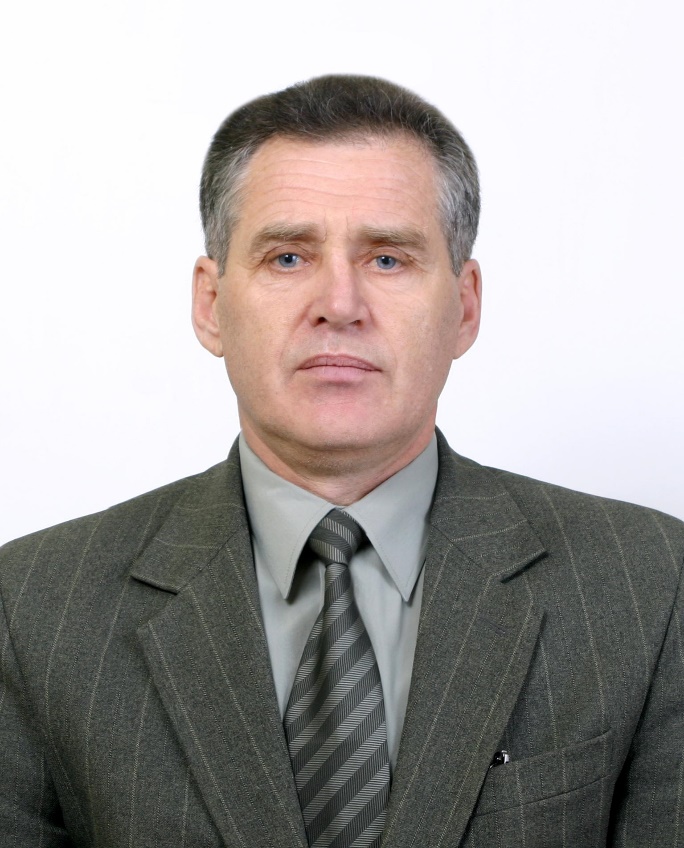 